SteriCLIN® MM70-1/PP50-1	Steriliseringspåse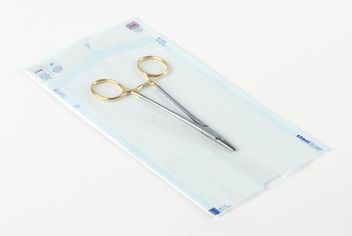 För sterilisering i ånga, etylenoxid och formaldehydGenomsiktlig filmTydligt märkt öppningsriktningTumgreppMärkt med Lot nr.EngångsartikelFörslutnings temp. svets. 175-200°CAnvändningsområde:Sterilt barriärsystem för medicintekniska material av engång- och flergångskaraktär.Processindikatorernas färgskiftning:Ånga: 	Rosa till bruntEO:	Ljusblå till gulFORM:	Röd till grönSortiment: se nästa sidaPåsar utan bälgPåsar utan bälg, på rullePåsar utan bälg, på rulle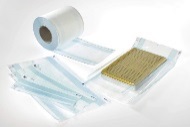 Påsar med bälg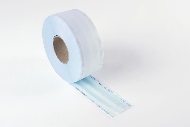 Påsar med bälg, på rulleArt nrStorlekIFP stTFP st3FKFB2101025,5 x 20 cm100100 x 20 = 20003FKFB2101045,5 x 25 cm100100 x 20 = 20003FKFB2101067,5 x 15 cm100100 x 20 = 20003FKFB2101087,5 x 20 cm100100 x 20 = 20003FKFB2101107,5 x 25 cm100100 x 20 = 20003FKFB2101127,5 x 30 cm100100 x 20 = 20003FKFB21011410 x 15 cm100100 x 20 = 20003FKFB21011610 x 20 cm100100 x 20 = 20003FKFB21011810 x 25 cm100100 x 20 = 20003FKFB21012010 x 30 cm100100 x 20 = 20003FKFB21012210 x 36 cm100100 x 10 = 10003FKFB21012410 x 40 cm100100 x 10 = 10003FKFB21012610 x 52 cm100100 x 10 = 10003FKFB21012812,5 x 25 cm100100 x 20 = 20003FKFB21013012,5 x 30 cm100100 x 20 = 20003FKFB21013112,5 x 35 cm100100 x 20 = 20003FKFB21013212,5 x 40 cm100100 x 10 = 10003FKFB21013412,5 x 52 cm100100 x 10 = 10003FKFB21013615 x 20 cm100100 x 10 = 10003FKFB21013815 x 27 cm100100 x 10 = 10003FKFB21014015 x 30 cm100100 x 10 = 10003FKFB21014215 x 38 cm100100 x 10 = 10003FKFB21014315 x 50 cm100100 x 10 = 10003FKFB21014415 x 61 cm100100 x 10 = 10003FKFB21014616 x 22 cm100100 x 10 = 10003FKFB21014820 x 27 cm100100 x 10 = 10003FKFB21015020 x 40 cm100100 x 10 = 10003FKFB21015220 x 61 cm100100 x 10 = 10003FKFB21015421 x 33 cm100100 x 10 = 10003FKFB21015622 x 30 cm100100 x 10 = 10003FKFB21015822 x 35 cm100100 x 10 = 10003FKFB21016022 x 42 cm100100 x 10 = 10003FKFB21016225 x 38 cm100100 x 10 = 10003FKFB21016425 x 40 cm100100 x 10 = 10003FKFB21016625 x 42 cm100100 x 10 = 10003FKFB21016825 x 48 cm100100 x 5 = 5003FKFB21017027 x 45 cm100100 x 5 = 5003FKFB21017230 x 42 cm100100 x 5 = 5003FKFB21017430 x 57 cm100100 x 5 = 5003FKFB21017632 x 50 cm100100 x 5 = 5003FKFB21017836 x 58 cm100100 x 5 = 5003FKFB21018038 x 50 cm100100 x 5 = 5003FKFB21018242 x 50 cm100100 x 5 = 5003FKFB21018442 x 61 cm100100 x 5 = 500Art nrBreddLängdIFP stTFP st3FKFS2301025 cm200 m11 x 6 = 63FKFS2301047,5 cm200 m11 x 4 = 43FKFS23010610 cm200 m11 x 3 = 33FKFS23010812,5 cm200 m11 x 2 = 23FKFS23011015 cm200 m11 x 2 = 23FKFS23011220 cm200 m11 x 2 = 23FKFS23011425 cm200 m11 x 2 = 23FKFS23011630 cm200 m11 x 1 = 13FKFS23011735 cm200 m11 x 1 = 13FKFS23011838 cm200 m11 x 1 = 13FKFS23011940 cm200 m11 x 1 = 13FKFS23012042 cm200 m11 x 1 = 13FKFS23012240 cm200 m11 x 1 = 1Art nrBreddLängdIFP stTFP st3FKFS2303025 cm100 m11 x 3 = 33FKFS2303047,5 cm100 m11 x 2 = 23FKFS23030610 cm100 m11 x 1 = 13FKFS23030812,5 cm100 m11 x 4 = 43FKFS23031015 cm100 m11 x 1 = 13FKFS23031220 cm100 m11 x 2 = 23FKFS23031425 cm100 m11 x 2 = 23FKFS23031630 cm100 m11 x 1 = 13FKFS23032042 cm100 m11 x 1 = 1Art nrBreddBälgLängdIFP stTFP st3FKSB22010210 cm5 cm30 cm100100 x 20= 20003FKSB22010410 cm5 cm40 cm100100 x 20= 20003FKSB22010615 cm5 cm28 cm100100 x 10= 10003FKSB22010815 cm5 cm40 cm100100 x 10= 10003FKSB22011020 cm5 cm40 cm100100 x 10= 10003FKSB22011220 cm5 cm48 cm100100 x 5= 5003FKSB22011425 cm6,5 cm48 cm100100 x 5= 5003FKSB22011630 cm6,5 cm61 cm100100 x 5= 5003FKSB22011841 cm6,5 cm61 cm100100 x 5= 500Art nrBreddBälgLängdIFP stTFP st3FKSS2302047,5 cm2,5 cm100 m11 x 4= 43FKSS23020610 cm5 cm100 m11 x 3= 33FKSS23021015 cm5 cm100 m11 x 2= 23FKSS23021220 cm5 cm100 m11 x 2= 23FKSS23021425 cm6,5 cm100 m11 x 2= 23FKSS23021630 cm6,5 cm100 m11 x 1= 13FKSS23021838 cm8 cm100 m11 x 1= 1